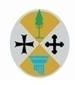 Consiglio regionale della CalabriaMODULO PROPOSTE E/O OSSERVAZIONIAGGIORNAMENTO PTPCT 2019-2021Il sottoscritto ___________________________________________________, in qualità di soggetto interessato all’adozione del Piano Triennale di Prevenzione della Corruzione e Trasparenza 2019-2021 da parte del Consiglio regionale della Calabria_________________________________________________________(specificare tipologia soggetto ovvero cittadino, associazione di categoria, ecc.):informato dell’intenzione dell’Ente di adottare il PTPCT 2019-2021 con procedura di consultazione pubblica, a garanzia della legalità e del rispetto delle norme in materia di trasparenza;informato della possibilità di presentare osservazioni e proposte per l’elaborazione ed adozione del PTPCT 2019-2021;formula le seguenti proposte e/o osservazioni:______________________________________________________________________________________________________________________________________________________________________________________________________________________________________________________________________________________________________________________________________________________________________________________________________________INFORMATIVA AI SENSI DELL’ART. 13 DEL REGOLAMENTO (UE) 2016/679Ai sensi e per gli effetti dell’art. 13 del Regolamento (UE) 2016/679, si informa che i dati personali acquisiti per l’aggiornamento del PTPCT 2019-2021 sono raccolti e trattati dal Consiglio regionale della Calabria esclusivamente ai fini della procedura de qua. I dati sono trattati con modalità informatizzate e manuali e con logiche rispondenti alle finalità perseguite, anche mediante la verifica dei dati esposti con altri dati in possesso del Consiglio regionale della Calabria.    Il sottoscritto______________________________________________dichiara di essere a conoscenza delle informazioni di cui all’art. 13 del Regolamento (UE) 2016/679 e acconsente al trattamento dei propri dati con le modalità e per le finalità indicate nella informativa di cui sopra.Data _______________________________Firma_____________________________